Sayfa Düzeni Kenar Boşlukları (Normal) (4 yandan 2,5cm)Arial, Ana başlıklar 12, Alt başlık (İkinci düzey başlık) 11, Metin ve Kaynakça 11 punto büyüklüğünde yazılmalıdır.Türkçe ve İngilizce Öz /Abstract ayrı sayfalarda düzenlenmelidir.Çalışmanın Başlığı, İçeriğini Açık Şekilde Yansıtmalı ve Kapsayıcı Nitelikte Olmalıdır. Bağlaçlar Hariç Her Kelimenin Baş Harfi Büyük ve 15 Kelimeyi Aşmayacak Biçimde Yazılmalıdır (Arial, 14 punto, koyu ve sağa yaslı)*Ad SOYAD, Ad SOYADÖzBilgi Dünyası’nda Öz yazımının da ana metnin yazımında olduğu gibi IMRAD yapısında olması gerekmektedir. Bu bağlamda Öz’de çalışmanın amacını, kapsamını, yöntemini (araştırma deseni, veri toplama ve veri analizi yöntemleri), sonuçlarını, öne çıkan yanlarını ve özgün değerini açık ve kısa bir şekilde yansıtmalıdır. Öz, Türkçe ve İngilizce olarak ayrı ayrı düzenlenmeli ve her iki Öz/Abstract de en fazla 250 kelimeden oluşmalıdır. (11 punto, italik, 1,15 satır aralığı)Anahtar Kelimeler: Anahtar kelimeler aralarında virgül kullanılmalıdır. İlk anahtar kelimenin ilk harfi büyük diğer anahtar kelimeler ise özel isim olmadıkça küçük yazılmalıdır. Çalışmanın bütünlüğünü yansıtan en az 5 en çok 7 anahtar kelime belirlenmelidir. (11 punto, italik, 1,15 satır aralığı)İngilizce Başlık (Çalışmanın Türkçe başlığı ile aynı doğrultuda, çalışmanın içeriğini açık bir şekilde yansıtan ve kapsayıcı bir nitelikte bulunan İngilizce bir başlık hazırlanmalıdır. Bağlaçlar hariç her kelimenin baş harfi büyük verilmelidir.  (Arial, 13 punto, koyu ve sağa yaslı)****Ad SOYAD***** , Ad SOYAD******AbstractÇalışmanın amacını, kapsamını, yöntemini, sonuçlarını, öne çıkan yanlarını ve özgün değerini açık ve kısa bir şekilde yansıtmalıdır. Öz, Türkçe ve İngilizce olarak ayrı ayrı düzenlenmeli ve her iki Öz/Abstract de en fazla 250 kelimeden oluşmalıdır. (11 punto, italik, 1,15 satır aralığı)Keywords: Anahtar kelimeler aralarında virgül kullanılmalıdır. İlk anahtar kelimenin ilk harfi büyük diğer anahtar kelimeler ise özel isim olmadıkça küçük yazılmalıdır. Çalışmanın bütünlüğünü yansıtan en az 5 en çok 7 anahtar kelime belirlenmelidir. (11 punto, italik, 1,15 satır aralığı)Giriş (Ana başlık / birinci düzey başlık 12 punto koyu)Giriş bölümünde araştırma konusunun temeli, çalışmanın bölümlerine yönelik özet bilgi, bilimsel alanyazındaki karşılığı, araştırmanın önemi, amaçları ve araştırma problemi/soruları/hipotezleri giriş kısmında detaylandırılmalıdır. Bu bölüm tek başlık altında toplanabileceği gibi farklı başlıklarla da ayrıntılandırılabilir. Ancak, Araştırmanın amacı ve problemi/soruları/hipotezleri “Giriş” bölümünde alt başlık olarak sunulmalıdır. Metin içerisinde koyu ya da altı çizili ifadeler kullanılmamalıdır.Çalışma metninde yabancı kelimelerin yerine Türkçe karşılıklarının tercih edilmesi önerilmektedir. Çalışmada yapılan alıntıların ve yararlanılan kaynakların belirtilmesi gerekmektedir.Bundan sonraki tüm kısımlarda ana başlıklar (birinci düzey başlık) 12 punto koyu, alt başlıklar (ikinci düzey başlık) 11 punto koyu, üçüncü düzey başlık 11 punto italik ve koyu, iki yana yaslı, bütün ana ve alt başlıklarda öncesi ve sonrası 12nk, metin 11 punto, arial, ilk paragraftan sonra diğer paragraflar girintili başlamalıdır.Araştırmanın Amacı ve Problemi/Soruları/Hipotezleri (İkinci düzey başlık 11 punto koyu)Araştırmanın amacı ve problemi/soruları/hipotezleri “Giriş” bölümünde alt başlık olarak sunulmalıdır.YöntemAraştırmanın türü, modeli, araştırma grubu, veri toplama teknikleri, geçerliği ve güvenirliği, verilerin analizi, sınırlılıkları, gerekli ise etik kurul onayı yöntem kısmında detaylandırılmalıdır. Bu bölüm çalışmanın okunabilirliği ve anlaşılırlığını artırmak amacıyla; yöntem (araştırma deseninin kaynak gösterilerek yazıldığı genel başlık) ana başlığı altında evren ve örneklem ve/veya çalışma grubu, veri toplama ve veri analizi alt başlıklarında sunulmalıdır. Evren ve Örneklem / Çalışma GrubuÇalışmanın evren ve örneklemi veya çalışma grubu ile ilgili detay bilgilere yer verilmelidir.Veri ToplamaVeri toplama teknikleri (nicel ve nitel), verilerin elde edilmesinde güvenirlik ve geçerlik çalışmaları, verilerin elde edilme aşamaları ve süreçleri, etik kurul izinleri vb. bilgiler kapsamlı bir şekilde sunulmalıdır.Veri AnaliziAraştırma yöntemine göre (nicel veya nitel) gerçekleştirilen veri analiz teknikleri, istatistiksel hesaplamalar, güvenirlik ve geçerlik hesaplamaları ile ilgili bilgiler detaylı bir şekilde sunulmalıdır.BulgularAraştırmada elde edilen bulgular; çalışmanın amacı ve problemini destekler nitelikte ve bütünlüğü koruyacak biçimde ilgili tablo, şekil, grafik veya resimlerle açıklanmalıdır.Kullanılan tablo, şekil, grafik veya resimlere mutlaka metin içerisinde yönlendirme yapılmalıdır. Grafik ya da Şekil olarak verilen bulgu sunumlarının yayın kalitesi ve okunabilirlik açısından yüksek kalitede (en az 300 DPI çözünürlükte) verilmesi gerekmektedir. Tablo olarak verilen bulguların sunulmasında SPSS çıktılarının doğrudan kullanılmasından kaçınılmalıdır ve Tablolar APA 7 standartlarına uygun formatta verilmelidir. Çalışmada kullanılan bütün tablo, grafik, şekil ve resimler APA 7 standartlarına göre başlıklandırılmalıdır. Bulgular bölümü çalışmanın okunabilirliği ve anlaşılırlığını artırmak amacıyla alt başlıklarla verilebilir.Tablolar HakkındaTablo ve Şekil başlık ve metin özellikleri Şablon içerisindeki örneklerdeki yapı dikkate alınarak verilmelidir. Şekiller bir resim veya düzenlenemez bir görsel içeriyorsa 300 DPI çözünürlüğünde Word içerisinde aktarılmalı ve Makale Gönderme basamaklarının 4. Basamağında Ek Bir Dosya Yükle seçeneği ile orijinal şekil yüklenmelidir.Tablo ve Şekil başlık ve metin özellikleri APA 7 kuralları dikkate alınarak verilmelidir.Tablo ve Şekil açıklama notları, var ise, Tablo ve Şeklin altında “Açıklama notu.” yazısı italik olmak üzere metin 11 punto ile verilir. Başka kaynaklardan aktarılan veya uyarlanan Tablo ve/veya Şekiller için kaynakça ve telif hakkı bildirimi Tablo ve/veya Şekil açıklama notunda belirtilmelidir.Tablo ve şekil adları: Tablo ve Şekillerden öncesine ve sonrasına 6 nk boşluk verilir. Tablo ve Numarası Koyu (Örn. Tablo 1), Tablo Başlığı ise tablo numarasının çift satır altında ve italik biçim ile belirtilir. Şekil ve Numarası koyu (Örn. Şekil 1), Şekil Başlığı şekil numarasının çift satır altında ve italik biçim ile belirtilir. Tablo ve şekil yazıları: Tablo başlıkları ve metin 11 Punto. Şekil eğer grafik ve düzenlenebilir bir formatta ise başlık ve iç metinler 11 punto verilir. Tablo 1 Tablo Adı (Başlıktaki Her Sözcüğün İlk Harfi Büyük Olmalıdır)Şekil 1Şekil Başlığı (Başlıktaki Her Sözcüğün İlk Harfi Büyük Olmalıdır)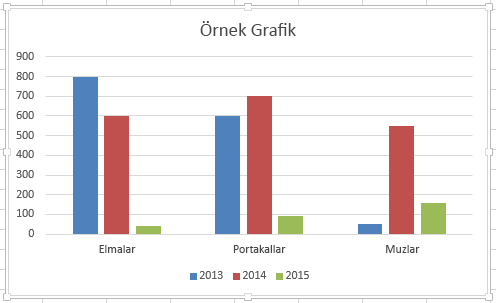 Açıklama notu: Tablo ve Şekil açıklama notları, var ise, Tablo ve Şeklin altında “Açıklama notu.” yazısı italik olmak üzere metin 11 punto ile verilir. Tartışma*******Araştırmanın önemi ışığında, elde edilen bulgular alanyazın ve yazar yorumları ile tartışılmalıdır.Sonuç*******Sonuç kısmında tartışmalar ışığında ortaya çıkan ana fikirler açıklanmalıdır.Öneriler*******Çalışmanın tartışma ve sonucuna uygun önerilerde bulunulmalıdır. Ayrıca alanyazına katkı sağlayacak, gelecekte yapılabilecek çalışmalara ve alandaki uygulamalara yönelik önerileri de içermelidir.Teşekkür********Araştırmanın ortaya çıkarılması aşamasında küçük katkı sağlamış kişi veya kurumlara teşekkürler belirtilmelidir.Çıkar Çatışması********Araştırmanın yazar/ları çalışma kapsamında kişisel ve finansal çıkar çatışmasının olmadığını belirtmek zorundadır. Çıkar çatışmasına neden olacak bir durum var ise, Dergi’ye makale gönderme esnasında sorumlu yazar tarafından “Telif Hakkı Devir Formu ve Çıkar Çatışması Beyan Formu” nda ve ayrıca makalede bu durumu belirtmelidir. Çıkar çatışması yok ise, “Yazarlar arasında çıkar çatışması bulunmamaktadır” ifadesi yazılır.Maddi Destek********Çalışmayı destekleyen fon ve kuruluların adları eklenmelidir. Türkiye Bilimsel ve Teknolojik Araştırma Kurumu (TÜBİTAK) ya da Bilimsel Araştırma Projeleri’nden (BAP) destek almış olan çalışmalarda, mutlaka destek türü belirtilmelidir.Yazarlık Katkısı********Çok yazarlı makalelerde yazarların araştırmaya katkılarına (araştırmanın planlanması, deneysel uygulamalar, verilerin toplanması ve istatistiksel analiz, makalenin yazımı) yer verilmelidir.Etik Kurul Kararları ve İzinler*******Etik kurul kararı gerektiren tüm çalışmalar için ayrı ayrı etik kurul onayı alınmalı ve izinle ilgili bilgilere (kurul adı, tarih ve sayı no) yöntem bölümünde ve ayrıca “Yazarlık katkısı” ndan sonra Kaynakça’dan önce yer verilmelidir. Olgu sunumlarında, bilgilendirilmiş gönüllü onam (olur) formunun imzalatıldığına dair bilgiye makalede yer verilmesi gerekmektedir. Ayrıca, başkalarına ait ölçek, anket, fotoğrafların kullanımı için sahiplerinden izin alınması ve belirtilmesi gerekmektedir.Örnek 1: X Üniversitesi Etik Kurulu tarafından 01.07.2020 tarihinde B89TK16 sayılı etik kurul onayı alınmıştır.Örnek 2: X Ölçeğinin kullanımı için yazar(lar)dan (adı/ları yazılarak) e-posta vb. yoluyla izin alınmıştır.Kaynakça (Font ailesi Arial ve satır aralığı 4 nk olacak şekilde verilmelidir. Girinti 4. Harf altına gelecek şekilde verilmelidir.)Kaynakça APA 7 kaynak gösterme esasları doğrultusunda hazırlanmalıdır (Bkz. https://apastyle.apa.org/style-grammar-guidelines/references/examples). Metin içi gönderme ve atıflar tam metnin diline uygun verilmelidir. Türkçe tam metin için Türkçe kaynak gösterme usul ve esasları, İngilizce tam metin için İngilizce kaynak gösterme usul ve esasları dikkate alınmalıdır.Kaynakça ÖrnekleriKitapCreswell, J. W. (2014). Research design: Qualitative, quantitative, and mixed methods   approaches (4.bs.). Sage Publications.Gönderme: (Creswell, 2014, s. 126)
                     Creswell (2014, s. 126)Kitap İçi BölümBaysen, E., Hošková-Mayerová, Š., Çakmak, N. ve Baysen, F. (2017). Misconceptions regarding providing citations: To neglect means to take risk for future scientific research. Š. Hošková-Mayerová, F. Maturo ve J. Kacprzyk (Dizi Ed.), Studies in systems, decision and control series: mathematical-statistical models and qualitative theories for economic and social sciences içinde (Cilt 104, ss. 177-186). Springer. https://doi.org/10.1007/978-3-319-54819-7_12Gönderme: (Baysen ve diğerleri, 2017, s. 207)
                     Baysen ve diğerleri (2017, s. 207)Çeviri KitapAronson, E., Wilson, T. D. ve Akert, R. M. (2012). Sosyal psikoloji (O. Gündüz, Çev.). Kaknüs. (Orijinal basım tarihi c2010).Gönderme: (Aronson ve diğerleri, 2010/2012, s. 12)
                     Aronson ve diğerleri (2010/2012, s. 12)DOI Numarası Olan Dergi MakalesiSaranlı, A. ve Metin, E. (2014). SENG üstün yetenekliler aile eğitimi modelinin üstün yetenekli çocuklar ve ailelerine etkileri. Eğitim ve Bilim, 39(175), 1-13. http://dx.doi.org/10.15390/EB.2014.3078  Gönderme: (Saranlı ve Metin, 2012, ss. 10-13)                     Saranlı ve Metin (2012, ss. 10-13)Elektronik MakaleErişti, S. D. ve Belet, Ş. D. (2010). İlköğretim öğrencilerinin yazılı anlatım ve resimlerinde kültür algıları. Elektronik Sosyal Bilimler Dergisi, 9(33), 245‐264. https://dergipark.org.tr/tr/pub/esosder/issue/6147/82534 Gönderme: (Erişti ve Belet, 2010, s. 248)
                     Erişti ve Belet (2010, s. 248)TezÇakmak, N. (2016). Lisans öğrencilerinin bilgi arama süreçleri ile ilgili kavramları, tutumları ve düşünceleri [Yayımlanmamış doktora tezi]. Ankara Üniversitesi.Gönderme: (Çakmak, 2016, s. 365)                     Çakmak (2016, s. 365)Bildiri (Yayımlanmış)Çakmak, T. ve Körpeoğlu, H. (2012). Web content management within the organizational identity framework: A Study for Hacettepe University Department of Information Management web content management system. BOBCATSSS 2012 Information in E-motion 23-25 Ocak 2012 içinde (ss. 91-93). Amsterdam: Hogeschool van Amsterdam.Gönderme: (Çakmak ve Körpeoğlu, 2012, s. 92)                     Çakmak ve Körpeoğlu (2012, 2. 92)Bildiri (Yayımlanmamış)Şenyurt, Ö. (2017, 18-21 Eylül). Information literacy in Turkish education system [Doctoral Forum]. The Fifth European Conference on Information Literacy, September, Saint-Malo, France.Gönderme: (Şenyurt, 2017)
                     Şenyurt (2017)Web SayfasıWorld Health Organization. (2020, 18 Ağustos). WHO Director-General's opening remarks at the media briefing on COVID-19- 18 August 2020. https://www.who.int/dg/speeches/detail/who-director-general-s-opening-remarks-at-the media-briefing-on-covid-19---18-august-2020Gönderme: (World Health Organisation [WHO], 2020)
                     World Health Organisation (WHO, 2020)Ekler*********Ek tablo, şekil, grafik ve resimler kaynakça sonrasında yeni bir sayfada verilmelidir. Her bir ek için Ek 1., Ek 2. gibi sınıflandırılmalı ve her bir ek ayrı ayrı başlıklandırılmalıdır. Ek olarak kullanılan bir unsur var ise bu unsura yönelik metin içi yönlendirmeler mutlaka verilmelidir.AaaaAaaaCccccDddddBbbBbb22,613CccCccToplam12295,5